Профилактика ВИЧ/СПИД	Ежегодно 1 декабря отмечается Всемирный день борьбы со СПИДом. 3 декабря 2019 г. в малом концертном зале Салаватского музыкального колледжа состоялась встреча-беседа обучающихся 1-2  курсов со специалистом кабинета планирования семьи при центре психологической помои «Доверие» Абдуллиной Л.Я.	Она рассказала ребятам о профилактике ВИЧ-инфекции и СПИДа. Пути заражения и признаки заболевания ВИЧ – эти и другие темы были затронуты в ходе беседы. Были озвучены и статистические данные заболеваемости СПИДом по нашему району и в целом по стране. В ходе встречи говорилось о том, что сегодня ВИЧ-инфекция уже не является смертельным заболеванием, так как существует антиретровирусная терапия. Было подчеркнуто, что люди, ведущие здоровый образ жизни и ответственные за свое поведение и здоровье не заболевают СПИДом, что каждый молодой человек должен осознавать необходимость активной заботы о своем здоровье и о здоровье других.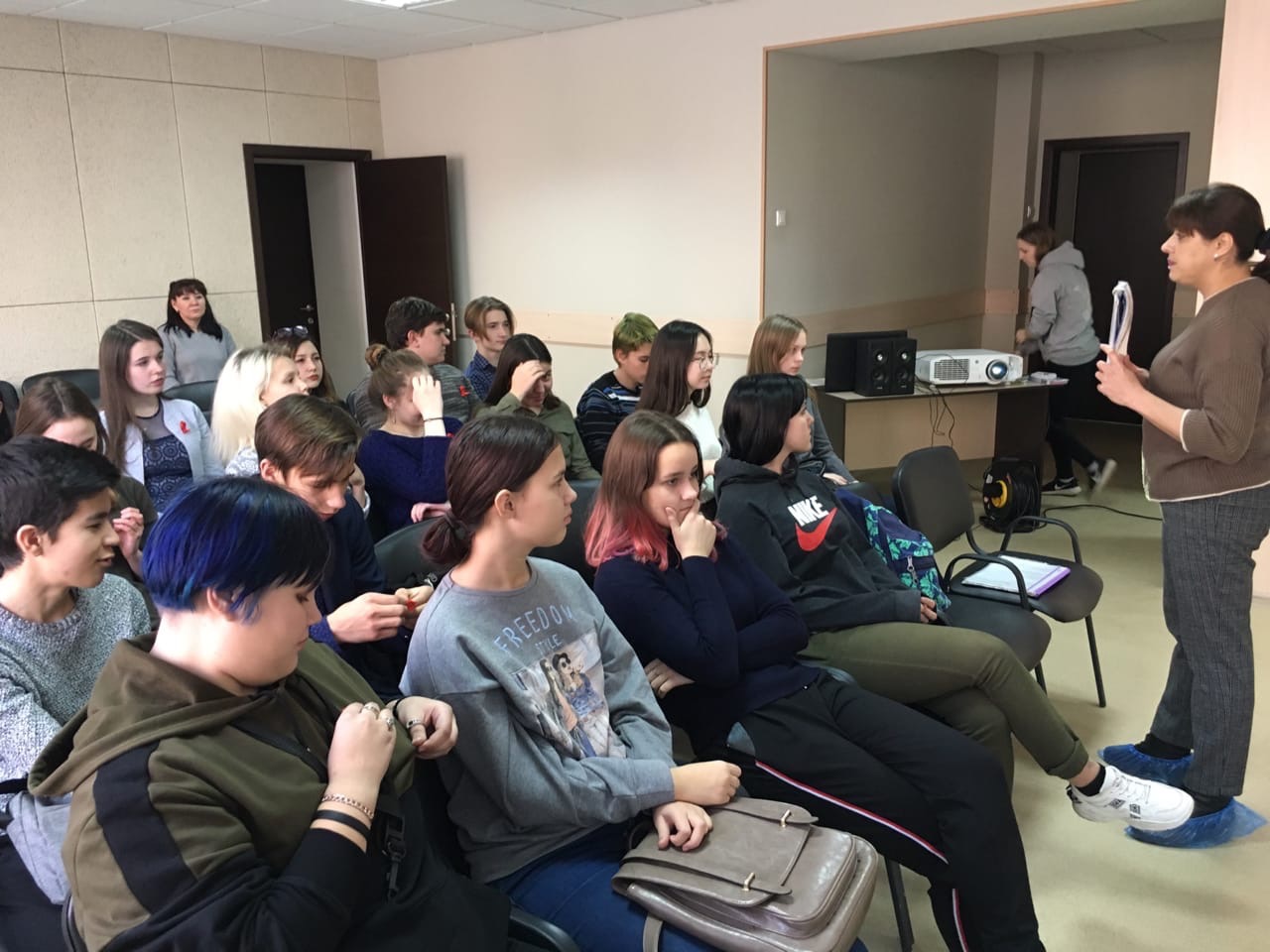 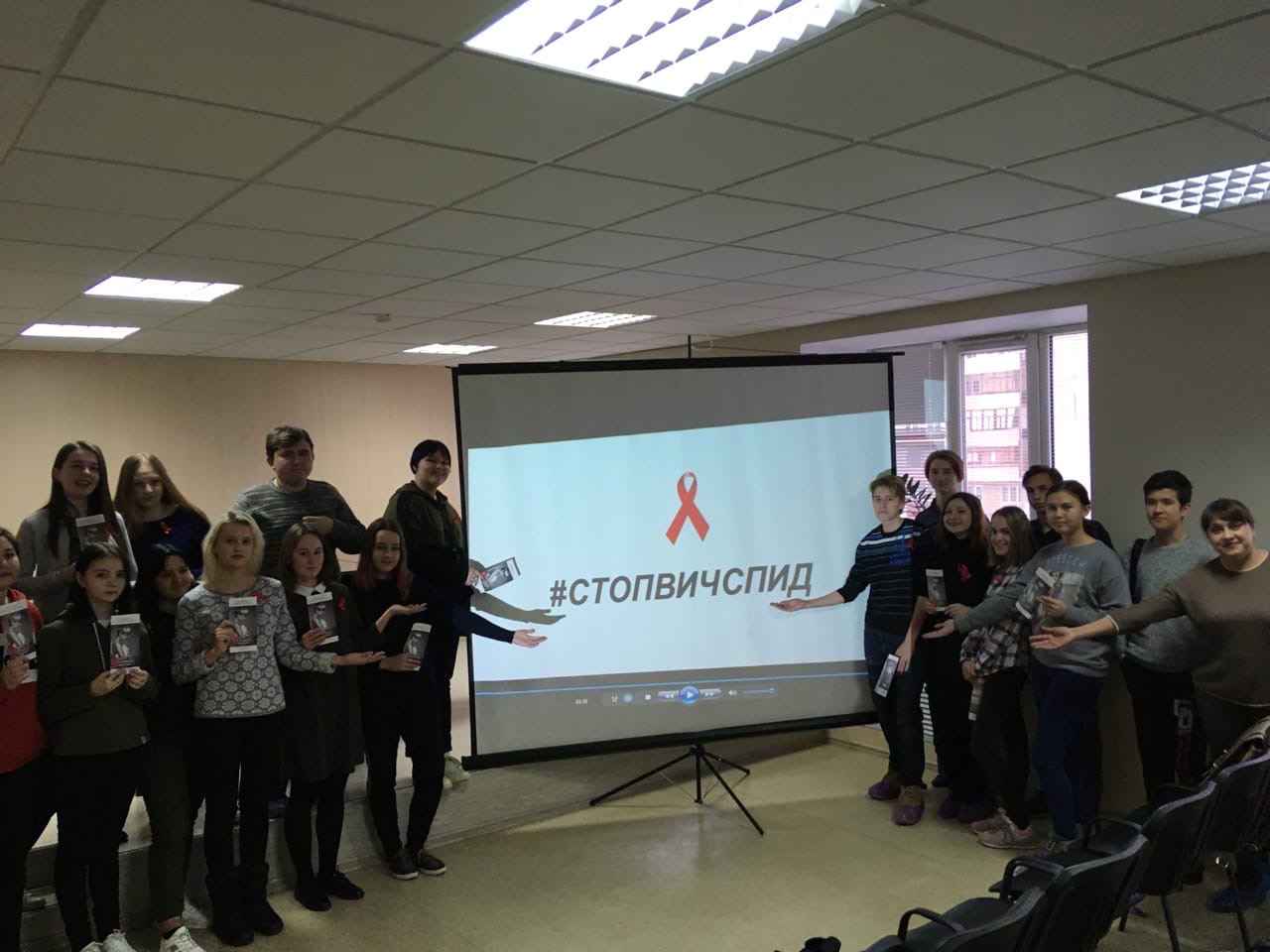 